PEMBERDAYAAN UMKM KOPI ROBUSTA DALAM MENINGKATKAN PEREKONOMIAN OLEH DINAS KOPERINDAG DI DESA PURALAKSANA KECAMATAN WAY TENONG KABUPATEN LAMPUNG BARATALDO PRASETYA NPP 30.0444Asdaf Kabupaten Lampung Utara, Provinsi Lampung Program Studi Pembangunan Ekonomi Dan Pemberdayaan Masyarakat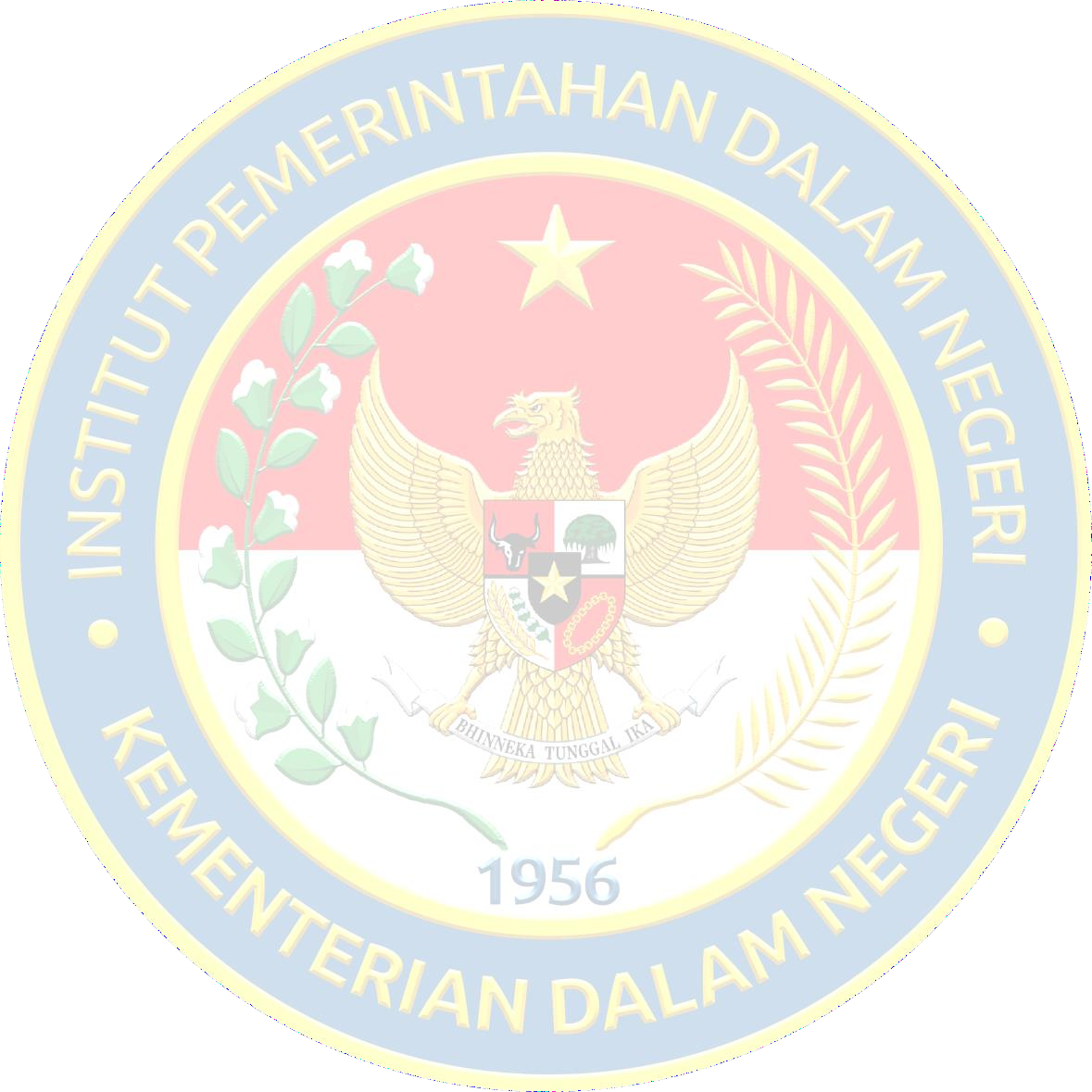 Pembimbing Skripsi: Ibu Dr. Rosmery Elsye, SH., M.Si.ABSTRACTProblem Statement : Currently, coffee productivity in West Lampung is declining due to a decrease in soil pH, according to coffee farmers in West Lampung, which if not monitored could become a serious problem, as the selling price of coffee falls. Because, most of the residents of West Lampung struggle in their lives as coffee farmers. Purpose: The purpose of the study was to find out how to improve the economy through Coffee MSMEs in Puralaksana Village, Way Tenong District, West Lampung Regency. Method : This research uses qualitative research with descriptive methods and uses Dwiyatno theory which aims to identify community economic improvement in Coffee MSMEs in Puralaksana Village, Way Tenong District, West Lampung Regency. The data collection techniques used in this study were Interview, Observation, and Documentation. Data analysis techniques in the form of Data Reduction, Data Presentation, Conclusion Drawing Result: The results of the evaluation of activities get good results for the community. Farmers' knowledge/skills increased from the realization of cooperation between coffee farmers in Puralaksana Village and PT. Nestle. This result shows that by collaborating with the Government and the Company, one of the factors increases the income of coffee farmers in Puralaksana Village.Conclusion: Based on research data and conclusions show that first, coffee farmers in Puralaksana Village are less educated, unable to solve problems comprehensively on weather, capital, access, marketing problems so training is needed. Second, Coffee Counseling in Puralaksana Village, Way Tenong District, West Lampung Regency has been carried out with participants from the Main Prosperous Farmer Group .Suggestion: Robusta coffee farmers are expected to increase robusta coffee production, coffee farmers together with the government can take advantage of coaching / counseling to improve the quality of coffee production and apply  agricultural technology and Pay more attention and facilitate supporting activities in the form of providing initial funds for farmers and creating a special program to support the development of robusta coffee production and always play an active role in increasing robusta coffee production.Keywords: Farmer, Robusta Coffee, Economic ImprovementPetaniABSTRAKPermasalahan/Latar Belakang (GAP) : Saat ini, produktivitas kopi di Lampung Barat sedang menurun karena penurunan pH tanah, menurut petani kopi di Lampung Barat, yang jika tidak dipantau bisa menjadi masalah serius, karena harga jual kopi turun. Sebab, sebagian besar penduduk Lampung Barat bergelut dalam kehidupannya sebagai petani kopi. Tujuan : Tujuan dari penelitian adalah untuk mengetahui bagaimana meningkatkan perekenomian melalui UMKM Kopi Di Desa Puralaksana Kecamatan Way Tenong Kabupaten Lampung Barat. Metode : Penelitian ini menggunakan jenis penelitian kualitatif dengan metode deskriptif serta menggunakan teori Dwiyatno yang bertujuan untuk mengidentifikasikan peningkatan ekonomi masyarakat pada UMKM Kopi Di Desa Puralaksana Kecamatan Way Tenong Kabupaten Lampung Barat. Teknik pengumpulan data yang digunakan dalam penelitian ini adalah Wawancara, Observasi, dan Dokumentasi. Teknik analisis data berupa Reduksi Data, Penyajian Data, Penarikan Kesimpulan. Hasil : Hasil evaluasi kegiatan mendapat hasil yang baik bagi masyarakat. Pengetahuan/keterampilan petani meningkat dari terwujudnya kerjasama antar petani kopi Desa Puralaksana dengan PT. Nestle. Hasil ini menunjukan bahwa dengan berkerjasama dengan Pemerintah maupun Perusahaan salah satu faktor meningkatkan pendapatan petani kopi di Desa Puralaksana. Kesimpulan : Berdasarkan data penelitian dan kesimpulan menunjukkan bahwa pertama, Para petani kopi di Desa Puralaksana bersifat less educated, tidak mampu menyelesaikan permasalahan secara komprehensif terhadap masalah cuaca, permodalan, akses, pemasaran sehingga diperlukan pelatihan. Kedua, Penyuluhan Kopi di Desa Puralaksana, Kecamatan Way Tenong, Kabupaten Lampung Barat sudah dilaksanakan dengan peserta dari Kelompok Tani Makmur Utama. Saran : Petani kopi robusta diharapkan dapat meningkatkan produksi kopi robusta, Petani kopi bersama-sama dengan pemerintah dapat memanfaatkan pembinaan/ penyuluhan untuk meningkatkan kualita produksi kopi dan menerapkan teknologi pertanian dan Lebih memperhatikan dan memfasilitasi kegiatan yang mendukung berupa penyediaan dana awal petani dan menciptkan suatu program yang khusus untuk mendukung perkembangan produksi kopi robusta serta selalu berperan aktif dalam peningkatan produksi kopi robusta.Kata Kunci: Kopi Robusta, Peningkatan EkonomiPENDAHULUANLatar BelakangKabupaten Lampung Barat terkenal dengan kekayaan alamnya, dengan banyak penduduknya yang berprofesi sebagai petani dan banyak juga yang berprofesi sebagai pengusaha dalam negeri atau sering kita kenal dengan UMKM. Ditinjau dalam Undang- Undang Republik Indonesia No. 20 Tahun 2008 Tentang Usaha Mikro Kecil dan Menengah yang disebutkan dalam pasal 3 yang menyatakan bahwa Usaha Mikro Kecil dan Menengah agar perekonomian Masyarakat tumbuh sesuai dengan Undang-Undang yang disebutkan dalam Pasal 3 Undang-Undang tentang Usaha Mikro, Kecil, dan Menengah, yang mengatur bahwa usaha mikro, kecil, dan menengah harus bertujuan untuk mengembangkan dan memperluas usaha (Tambunan 2009). Berdasarkan data ringkasan koperasi dan UKM dari 2016 hingga 2019, terdapat 6.789 kegiatan ekonomi di Lampung Barat.Kesenjangan Masalah yang Diambil (GAP Penelitian)Laporan saat ini, produktivitas kopi di Lampung Barat sedang menurun karena penurunan pH tanah, menurut petani kopi di Lampung Barat, yang jika tidak dipantau bisa menjadi masalah serius, karena harga jual kopi turun. Sebab, sebagian besar penduduk Lampung Barat bergelut dalam kehidupannya sebagai petani kopi. Untuk pengembangan UMKM, terutama permasalahan Di Desa Puralaksana Kecamatan Way Tenong Kabupaten Lampung Barat, tidak bisa berjalan sendiri, melainkan harus ada kerja sama dengan beberapa pihak terkait di antaranya: Kepala Desa, Dinas UMKM, Badan Usaha Milik Desa (BUMDES), Koperasi Desa, para pelaku UMKM.Melihat keadaan di atas, penulis tertarik melakukan penelitian dengan judul Pemberdayaan Masyarakat Melalui UMKM Kopi Robusta Dalam Meningkatkan Perekonomian Di Desa Puralaksana Kecamatan Way Tenong Kabupaten Lampung Barat. Bagaimana Meningkatkan pengetahuan dan keterampilan anggota kelompok tani Makmur Utama, Pekon Puralaksana, Way Tenong, Lampung Barat.Penelitian TerdahuluPenelitian yang dilakukan oleh (Mayasari et al. 2015) dengan judul “Pemberdayaan Perempuan Melalui Pembuatan Kerupuk Daun Kopi Pada Masyarakat Desa Harjomulyo Kecamatan Silo Kabupaten Jember”. Pendekatan yang digunakan dalam penelitian ini ialah Tempat penelitian ditentukan menggunakan metode purposive area, yang tepatnya dilaksanakan di Desa Harjomulyo Kecamatan Silo Kabupaten Jember. Pemberdayaan ini dilaksanakan melalui empat tahap, yaitu diagnosing, planning action, taking action dan evaluating action. Selanjutnya Penelitian yang dilakukan oleh (Supartini., 2012) dengan judul “Pemberdayaan Masyarakat melalui Pengembangan Potensi Desa Ketingen Kabupaten Sleman di Yogyakarta”. Dengan hasil penelitian ini yang diperoleh adalah proses pemberdayaan yang dilakukan oleh LKMD Ketingen adalah dengan membentuk organisasi desa wisata. Dalam meningkatkan dan mengembangkan kegiatan warga, mereka membentuk kelompok-kelompok kecil seperti kelompok ternak kandang ngudi lestari, kelompok simpan simpan amanah rukun abadi, kelompok bakul kecil rumaket, kelompok usaha bersama amanah. Terakhir adalah Penelitian yang dilakukan oleh (Prio Tri Isyanto., 2017) dengan judul “Pemberdayaan Masyarakat Melalui Pengembangan Badan Usaha Milik Desa (Bum Desa) Di Desa Gogik Kecamatan Ungaran Barat Kabupaten Semarang”. Dengan hasil Hasil penelitian menunjukan bahwa pemberdayaan masyarakat yang dilakukan pihak-pihak terkaitmelalui Pengembangan BUM Desa. 1) pemberdayaan masyarakat melalui LKD dilakukan dengan pelatihan kewirausahaan dan pemberian modal kepada masyarakat 2) Pemberdayaan masyarakat melalui PAB dilakukan dengan kegiatan Mud Banyu dan kegiatan sosial pemuda RT Desa Gogik 3) pemberdayaan masyarakat melalui Wisata Curug Semirang dilakukan dengan penana.Pernyataan Kebaruan IlmiahPenulis melakukan penelitian yang berbeda dan belum dilakukan oleh penelitian terdahulu, Perbedaan pada penelitian kali ini adalah lokus penelitian, dimana pada penelitian ini peneliti melakukan penelitian di Desa Puralaksana Kecamatan Way Tenong Kabupaten Lampung Barat. dan hasilnya dapat dijadikan acuan untuk perbaikan pemerintahan daerah Desa Puralaksana Kecamatan Way Tenong Kabupaten Lampung Barat kedepannya. Penelitian ini menggunakan metode kualitatif dengan pendekatandeskriptif dan pengumpulan data menggunakan metode deskriptif dengan pendekatan induktif.TujuanTujuan Untuk mengetahui bagaimana meningkatkan perekenomian melalui UMKM Di Desa Puralaksana Kecamatan Way Tenong Kabupaten Lampung Barat dan mengetahui kendala dan upaya dalam meningkatkan perekenomian melalui UMKM Di Desa Puralaksana Kecamatan Way Tenong Kabupaten Lampung Barat.METODEPendekatan penelitian yang penulis gunakan menurut Sukmadinata (2009:94) adalah cara melihat dan mengkaji gejala atau realitas sosial. Pendekatan penelitian yang digunakan penulis adalah metode kualitatif dengan pendekatan deskriptif. Pendekatan kualitatif menurut Sukmadinata adalah pendekatan untuk mencari data yang dikumpulkan dan diekspresikan dalam bentuk kata dan gambar, kata-kata disusun menjadi kalimat, misalnya, kalimat wawancara antara penulis  dan  informan.  Penelitian kualitatif bertujuan untuk memahami fenomena sosial dari sudut pandang peserta. Peserta adalah orang-orang yang diwawancarai, diamati dan ditanyai tentang data, pendapat, pemikiran dan persepsi.Dalam penelitian ini digunakan pendekatan kualitatif, yang tujuannya adalah untuk memperoleh informasi selengkap mungkin. Pendekatan penelitian digunakan untuk mengidentifikasi dan mendiskusikan pemberdayaan  masyarakat  melalui Pemberdayaan Masyarakat Melalui UMKM Kopi Robusta Dalam Meningkatkan Perekonomian Di Desa Puralaksana Kecamatan Way Tenong Kabupaten Lampung Barat dengan pendekatan penelitian kualitatif yang dilakukan dengan menggunakan pendekatan analisis deskriptif. Pendekatan penelitian kualitatif dipilih karena cocok untuk mendeskripsikan dan menganalisis berbagai permasalahan. Selain kajian deskriptif kualitatif yang dirasa tepat, yaitu  penyebaran fenomena perilaku individu  dan kelompok UMKM Kopi Robusta Di Desa Puralaksana Kecamatan Way Tenong Kabupaten Lampung Barat, melalui serangkaian informasi yang secara akurat menggambarkan masalah petani kopi Robusta.HASIL DAN PEMBAHASANMeningkatkan Perekenomian Melalui UMKM Di Desa Puralaksana Kecamatan Way Tenong Kabupaten Lampung Barat.Bab ini membahas dari menyajikan data yang telah diperoleh dari hasil penelitian di lapangan atau dikenal dengan pendekatan kualitatif yaitu data yang diperoleh dengan cara tanya jawab atau wawancara dengan narasumber sehingga memberikan gambaran yang jelas dan kemudian dapat ditarik suatu kesimpulan berdasarkan data yang diperoleh peneliti yang ada di lapangan melalui wawancara secara langsung oleh beberapa informan di Dinas Koperasi UMKM Perindustrian dan Perdagangan Lampung Barat terkait dengan Pemberdayaan Masyarakat Melalui UMKM Kopi Robusta Dalam Meningkatkan Perekonomian Di Desa Puralaksana.Masyarakat, sementara itu, secara konseptual adalah kelompok orang besar dan kecil yang hidup bersama atau terdiri dari beberapa orang, orang yang berinteraksi dan rukun dalam lingkungan sosial sebagai satu kesatuan, hidup mandiri dan bebas, menghasilkan budaya, nilai dan norma sosial (Soekanto, 2000). Atas dasar definisi di atas, dapat dikatakan bahwa peningkatan ekonomi masyarakat dalam konteks ini merupakan upaya untuk meningkatkan kualitas dan kualitas hidup masyarakat dengan meningkatkan pengelolaan usaha Masyarakat. Dalam usaha pemberdayaan masyarakat khususnya yang berfokus pada peningkatan ekonomi masyarakat, setidaknya ada 3 tahap (Anharudin, Fernando, Saefudin, Susandi, & Dwiyatno, 2019) yaitu Tahap Pemetaan Masalah, Tahap Pelatihan dan Tahap Evaluasi dan Perbaikan.Tahap Pemetaan MasalahTahap pemetaan merupakan langkah awal yang harus dilakukan untuk memetakan aspek dan potensi permasalahan yang dihadapi masyarakat. Untuk melakukan ini adalah pengkajian maupun penilaian terhadap keadaan wilayah atau desa. Kabupaten Lampung Barat merupakan wilayah yang memiliki potensi kopi terbesar di Provinsi Lampung dengan luas lahan mencapai 60.382 ha dan produktivitas mencapai 1,02 ton per hektar. Produktivitas kopi di Provinsi Lampung masih kategori rendah (sebesar 0,88 ton per hektar) jika dibandingkan dengan potensi idealnya 1,2 ton per hektar (BPS Provinsi Lampung 2019). Permasalahan yang paling umum pada petani yaitu terbatasnya informasi pasar sehingga petani kurang mengetahui kepada siapa produk akan dijual dengan keuntungan terbaik.Menurut AEKI, diketahui bahwa hasil analisis prakiraan menunjukkan bahwa volume ekspor kopi akan meningkat selama dekade berikutnya. Pada tahun 2021, volume ekspor kopi robusta Indonesia mencapai 387.478 ton, prospek ekspor kopi robusta Indonesia ke pasar internasional sangat menjanjikan. Sebab, tren konsumsi atau permintaan di pasar kopi global jauh lebih cepat selama lima tahun terakhir. lebih dari produksi kopi global. Data dari International Coffee Organization (ICO) menunjukkan bahwa tren peningkatan konsumsi kopi global telah diamati sejak 2010, dengan tingkat pertumbuhan tahunan rata-rata 2,5%. Permintaan kopi global diperkirakan akan mencapai 10,3 juta ton pada 2020. Berikut adalah tabel perkiraan ekspor kopi.Tabel 1Hasil Prediksi Volume Ekspor Kopi Robusta Indonesia Tahun 2016-2021Sumber: International Coffee Organization (ICO), 2021Ada potensi besar yang bisa dikembangkan dari perkebunan kopi Indonesia. Hal ini tentunya dapat menyebabkan peningkatan volume dan nilai ekspor kopi Robusta Indonesia. Oleh karena itu, diperlukan upaya dan kerja sama lebih lanjut untuk meningkatkan daya saing dan ekspor seluruh peserta perkebunan kopi, khususnya kopi Robusta Indonesia, sehingga dapat menguasai pasar dunia di masa mendatang.Analisis penulis terhadap situasi dan prasurvei yang telah dilakukan, diketahuai bahwa berkebun kopi merupakan mata pencarian utama bagi penduduk Desa Puralaksana, Way Tenong, Lampung Barat. Usaha tani kopi dirasakan petani menghadapi banyak kendala harga daan produksi kopi akibat keadaan cuaca ekstrim seperti musim hujan dan musim kemarau yang panjang.Produksi kopi ditentukan oleh banyak faktor, termasuk genetika, lingkungan (iklim, cuaca, kesuburan) dan praktek pemeliharaan seperti pemangkasan dan pemupukan. Solusi yang dilakukan dengan produksi kopi dalam cuaca ekstrim maka petani kopi perlu melakukan penyambungan kopi Liberika dengan klon Robusta unggul dan melakukan pemupukan yang tepat.Para petani kopi di Desa Puralaksana bersifat less educated, tidak dapat mengungkapkan permasalahan secara komprehensif, lebih memilih mendapatkan bantuan langsung, dan resisten terhadap solusi yang bersifat aplikatif. Berdasarkan hasil diskusi dengan para petani kopi tersebut, dapat dilihat bahwa permasalahan petani yaitu permasalahan cuaca, permodalan. Akses, pemasaran. Adapun hasil mapping permasalahan, dari gambar di atas, dapat dilihat bahwa untuk permasalahan cuaca, petani akan kesulitan untuk mendapatkan mitra.Sehingga akan sulit bagi mereka untuk mendapatkan para mitra. karena untuk mendapatkan para mitra tersebut, petani harus mampu memperluas jaringannya, memiliki metode lobbying yang baik, memiliki target pasar yang jelas dan mampu meningkatkan kapasitas . Perluasan jaringan diperlukan agar petani dapat mengambil langkah-langkah strategis untuk melibatkan mitra. Tentu saja, jika petani dapat menawarkan sesuatu yang menguntungkan kedua belah pihak, mitra akan bersedia bekerja sama.Berdasarkan pemetaan masalah tersebut, Dinas Koperasi UKM Perindustrian dan Perdagangan Lampung Barat harus memberikan pelatihan-pelatihan yang dapat mengembangkan kapasitas para petani. Sebab pengembangan kapasitas ini sifatnya lebih berarti untuk mendorong petani menjadi lebih kreatif dan mandiri.Tahap PelatihanTahap kedua adalah tahap pelatihan. Di tahap kedua ini masyarakat diberikan pelatihan, dengan didukung oleh barbagai alat bantu untuk melakukan praktek secara langsung. Praktisi dan akademisi yang berkualitas dilibatkan sebagai narasumber pada tahap ini. Kegiatan pelatihan ini mirip seperti kegiatan penyuluhan berupa edukasi mengenai bagaimana cara berwirausaha dan mengelola sektor usaha yang baik, kemudian memberikan beberapa eksperimen dan contoh bagaimana memulai mengelola sektor usaha baru, selanjutnya memberikan tips/strategi yang bisa dilakukan agar produk bisa laku dipasarkan dan memiliki nilai jual yang tinggi. Selain itu, masyarakat juga belajar bagaimana menciptakan inovasi pada produk yang dapat diadopsi oleh masyarakat saat ini. Selain teori, masyarakat juga belajar praktik secara langsung bahkan menjadi mentor dalam kegiatan ini hingga menjadi mandiri dan percaya diri.Penyuluhan Kopi di Desa Puralaksana, Kecamatan Way Tenong, Kabupaten Lampung Barat sudah dilaksanakan dengan peserta dari Kelompok Tani Makmur Utama melaluikegiatan penyuluhan, FGD dan pendampingan penguatan kelompok. Penyuluhan ini dapat memperluas pengetahuan dan keterampilan petani dalam budidaya kopi robusta dan budidaya bersama kopi robusta/Liberia, termasuk meningkatkan kemasan produk, kualitas dan pemasaran untuk meningkatkan keberlanjutan dan produktivitas kopi serta peningkatan kualitas produk dan pemasaran produk.Melalui kegiatan pendampingan, dikembangkan pengemasan produk yang dihasilkan oleh sejumlah besar UKM kopi yang menggunakan produk merek Menara Lampung dalam setiap kemasan produk kopi di Lampung Barat. Hal ini dilakukan untuk menampilkan dan memperkenalkan kopi asli dari Lampung Barat yang dikelola oleh desa-desa di lampung barat salah satunya Desa Puralaksana sebagai destinasi agrowisata melalui produk-produk unggulan pertanian yang dimiliki.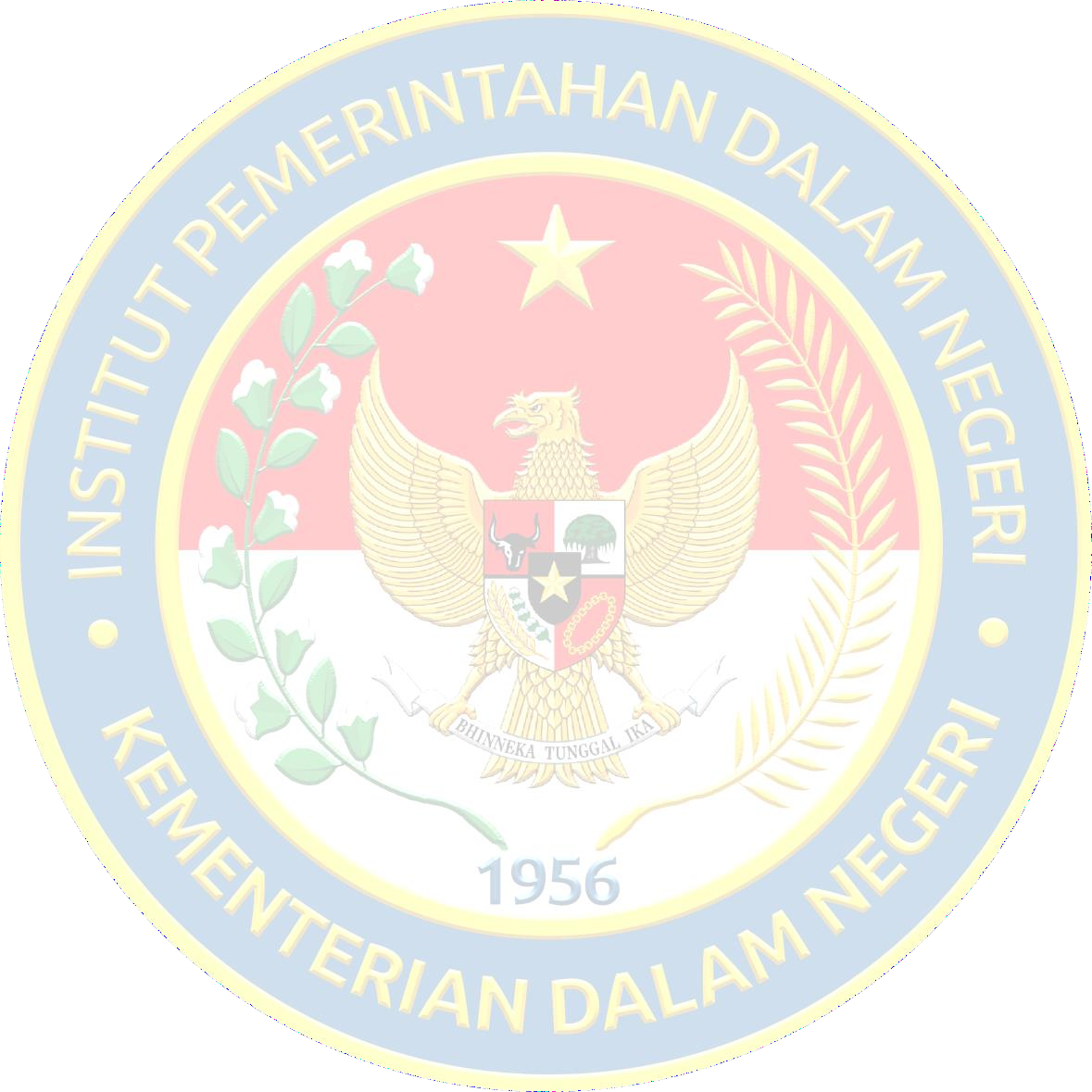 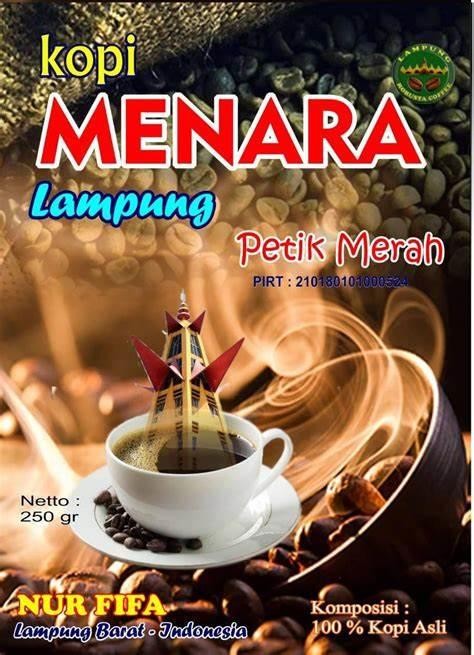 Gambar 1Inovasi Pengemasan Produk Kopi Robusta Desa PuralaksanaSumber: Diolah Penulis, 2023Pendampingan terhadap kelompok petani kopi kelompok tani makmur di desa puralaksana dilakukan sebagai upaya untuk menunjang kepariwisataan di desa Puralaksana yang mengusung tema agrowisata. Peningkatan performance produk kopi bubuk dilakukan dengan memperbaiki kemasan dari yang sebelumnya hanya dikemas dalam kantong plastik tipis dan hanya diikat tanpa label, ditingkatkan penampilannya dalam beberapa pilihan kemasan berlabel “Kopi Menara Lampung”, yaitu: a) kemasan kertas berlapis aluminium foil, b) kemasan plastik pounch, c) kemasan plastik tebal yang telah dipres. Pada kesempatan ini tim pelaksana memberikan bantuan alat berupa alat pengepres kemasan produk kopi bubuk, timbangan pegas, serta pembuatan papan nama Sentra UKM Kopi menara lampung.Keberhasilan dari penyuluhan ini menghasilkan sebuah kemitraan Petani Kopi di Desa Puralaksana dengan PT, Nestle. kemitraan yang dilakukan oleh petani kopi Desa Puralaksana yang bermitra dengan PT. Nestle adalah sistem kemitraan dagang. Untuk dapat melakukan kemitraan dengan PT. Nestle, maka petani kopi Desa Puralaksana sebelumnya harus bergabung terlebih dahulu dengan kelompok tani. Peran kelompoktani menjadi kunci untuk membantu meningkatkan pendapatan petani kopi dengan meningkatkan kualitas kopi dan menyediakan kopi berkualitas kepada  PT Nestle  secara berkelanjutan.Kelompok tani yang terdiri dari 20-25 anggota kelompok tani merupakan kelanjutan dari PT. Nestle .PT. Nestle mengajak para petani kopi untuk bermitra melalui kelompok tani. Adapun keunggulan yang ditawarkan oleh PT. Nestle dari adanya sistem kemitraan ini petani yang menjadi mitra menerima harga yang lebih tinggi daripada ketika mereka menjual di pasar, Petani mendapatkan bimbingan, penyuluhan, sekolah lapang dari PT. Nestle, bantuan sarana dan prasarana seperti terpal untuk alat jemur kopi lantai jemurnya, Memberikan kepastian Standar mutu kopi dengan harga kopi yang layak dan transparan.Sehingga posisi tawar dan tingkat kepercayaan petani terhadap pasar kopi meningkat. Sementara manfaat yang dirasakan oleh PT. Nestle dari adanya sistem kemitraan ini adalah menghemat biaya tenaga kerja. Kelemahan yang disadari oleh petani kopi dari adanya sistem kemitraan yaitu untuk memenuhi Kriteria yang diinginkan oleh pihak mitra petani mitra harus bekerja keras dan dengan tambahan biaya, selain itu keterlambatan pembayaran yang dirasa memberatkan petani yang menggantungkan kehidupannya dari tanaman kopi.Sistem kemitraan ini berdiri atas dasar kepercayaan dan saling menguntungkan diantara kedua belah pihak (petani kopi dan PT. Nestle ). Dengan kerjasama ini petani mengetahui cara penentuan grade dan harga jual kopi. Penentuan standar Gradekopi oleh PT. Nestle antara Rp 22.000 – Rp 24.500 per kg.Petani Kopi Desa Puralaksana mengikuti rapat yang diselenggarakan oleh Dinas Koperindag Lampung Barat atau pun mitra dalam hal ini PT. Nestle terkait mengenai kegiatan kelompok ataupun mengenai program-program yang akan dijalankan pada program kemitraan antara pihak mitra dengan kelompok tani, selain itu mengikuti penyuluhan-penyuluhan yang rutin dilakukan oleh ICS (Internal Costumer Service) tim penyuluh dari nestle sebanyak 8 kali/tahun, selain pertemuan rutin kelompok ataupun rapat anggota.Berdasarkan paparan diatas peneliti ambil kesimpulan bahwa produksi kopi robusta di Desa Puralaksana Lampung Barat menggambarkan keterhubungan petanI kopi Desa Puralaksana, Dinas Koperindag dan PT. Nestle dalam program penyuluhan ataupun pelatihan. Keberhasilan dari penyuluhan ini menghasilkan sebuah kemitraan Petani Kopi di Desa Puralaksana dengan PT, Nestle. kemitraan yang dilakukan oleh petani kopi Desa Puralaksana yang bermitra dengan PT. Nestle adalah sistem kemitraan dagang.Tahap Evaluasi dan PerbaikanTahap ketiga adalah evaluasi dan perbaikan. Setelah program pengabdian masyarakat ini berjalan, selanjutnya perlu dilakukan evaluasi secara bertahap dengan melihat progres dan kesesuaian antara tujuan dengan hasil di lapangan. Apabila ada hal-hal yang kurang sesuai, segera dilakukan pengkajian untuk mengatahui faktor-faktor penyebabnya dan segera dicarikan solusi untuk perbaikan. Tahap ini cukup penting dilakukan mengingat kesalahankesalahan dalam penyusunan program umum dilakukan, sehingga dengan adanya tahap evaluasi ini, kesalahan-kesalahan tersebut bisa segera diperbaiki.Hasil evaluasi kegiatan mendapat hasil yang baik bagi masyarakat. Pengetahuan/keterampilan petani meningkat dari terwujudnya kerjasama antar petanikopi Desa Puralaksana dengan PT. Nestle. Faktor tersebut sangat mempengaruhi pendapatan petani kopi di Kabupaten Lampung Barat dalam memproduksi kopi, harga penjualan, biaya usahatani. Pendapatan kopi yang didapatkan oleh petani yang bermitra dengan PT. Nestle dalam satu tahun memperoleh pendapatan sebesar Rp28.322.342,40 per hektar per tahun.Petani yang tidak mengikuti kemitraan dengan perusahaan pendapatan mereka satu tahun relatif lebih kecil daripada pendapatan usahatani yang mengikuti kemitraan. Rata- rata pendapatan usahatani petani kopi yang tidak mengikuti kemitraan atas biaya tunai sebesar Rp14.299.661,91 per hektar per tahun, sedangkan pendapatan atas biaya total yang diperoleh sebesar Rp13.603.740,03 per hektar per tahun.Dalam menganalisis biaya transaksi pelaksanaan usahatani kopi pada musim tanam dibedakan menjadi 2 jenis kelembagaan yakni kemitraan dan petani non mitra. Para petani kopi yang bergabung dalam Kemitraan dalam menjalankan usahatani kopi terikat kontrak walaupun tidak terlalu mengikat. Sementara petani yang tidak tergabung dalam kemitraan dalam menjalankan usahatani kopi bebas menjual kemana saja. Secara rinci, biaya transaksi yang dikeluarkan petani terdapat pada Tabel 2.Tabel 2Rincian Biaya Usaha Kopi Petani di Desa PuralaksanaSumber: Diolah Oleh Penulis, 2023berpartisipasi dalam kegiatan kelompok yang terkait dengan program yang dilaksanakan melalui program kemitraan antara mitra dan kelompok petani dan, setelah pertemuan dengan mitra, mengadakan pertemuan kelompok reguler atau pertemuan umum di manaanggota diharuskan membayar kompensasi atas partisipasi mereka dalam pertemuan tersebut. Petani seringkali harus membayar upah dan overhead seperti bensin, rokok  dan sejenisnya.Produksi adalah jumlah produksi yang dihasilkan sebagai hasil dari kegiatan budidaya kopi pada periode tertentu. Tabel 2 menunjukkan pendapatan perkebunan kopi . Pendapatan dari budidaya kopi adalah hasil dari jumlah kopi yang dihasilkan oleh petani dengan harga jual kopi per kg. Pendapatan yang diperoleh petani dari menanam kopi pasti akan digunakan kembali untuk pengeluaran lain.  Menurut  hasil  penelitian, terlihat bahwa budidaya kopi di Desa Puralaksana sudah menguntungkan.Harga kopi, yang menciptakan kesenjangan dalam harga jual, muncul di Desa Puralaksana yang menharapkan petani kopi mengharapkan menerima hasil penjualan kopi dengan harga yang tinggi sebagai pemenuhan kebutuhan rumah tangga dan modal untuk melakukan proses produksi. Tetapi apa yang diterima petani berbanding terbalik dengan apa yang diharapkan. Hal ini menimbulkan dugaan bahwa penyaluran produk mulai dari petani hingga ke konsumen tidak memberikan keuntungan bagi petani kopi di Desa Puralaksana.Untuk mencapai suatu tujuan dari masalah yang dihapai petani kopi maka Pemerintah perlu menyusun beberapa kebijakan serta sosialisasi dan bimbingan teknis terhadap pedoman-pedoman teknis yang telah disusun. Adapun kebijakan/aturan yang perlu disusun dan disosialisasikan secara berkesinambungan adalah salah satunya berkolaborasi. Hal ini dapat dilakukan melalui contohnya mekanisme hibah pendamping yang kompetitif dan berbasis hasil yang terbuka bagi penyelenggara dalam dan luar negeri serta penyedia layanan utama lainnya dan bahkan produsen yang terorganisasi, yang dapat mendukung dan mendorong investasi swasta di bidang penyuluhan pertanian dan penelitian terapan.Evaluasi ini dilakukan dengan tahap awal yaitu mapping permasalahan, indikator pemetaan masalah dan pelatihan/penyuluhan dapat dilihat bahwa untuk permasalahan cuaca, petani akan kesulitan untuk mendapatkan mitra Sehingga aktivitas yang dapat dilakukan adalah membuat kalender cuaca dengan menggunakan data historis selama 2 sampai 3 tahun terakhir. Kalender cuaca ini dibuat untuk melakukan forecasting terhadap perubahan cuaca, sehingga petani kopi rakyat, sesuai dengan yang diharapkan, dapat panen di bulan Juli dengan hasil yang lebih baik.Membuat kalender cuaca ini dapat meningkatkan potensi petani sehingga petani dapat memahami siklus cuaca mereka sehingga petani dapat memprediksi kapan saatnya berada di kebun. Jika petani dapat berpartisipasi dalam perencanaan, petani dapat melakukan kegiatan produksi lain di luar pertanian dengan cara yang tidak bergantung pada produksi kopi. Misalnya, jika kondisi cuaca memburuk dan tanaman kopi gagal, petani masih mendapatkan pendapatan yang berbeda di luar produksi kopi.Fokusnya tidak hanya pada masalah cuaca, tetapi juga pada negosiasi penjualan di pasar tertentu sehingga kopi yang dihasilkan dapat memenuhi permintaan. Sebagai ilustrasi, kualitas kopi untuk produsen besar (industri kopi sachet) tentunya berbeda dengan kualitas kopi untuk konsumen cafe yang dipengaruhi oleh hubungan kemitraan petani kopi dan perusahaan atau konsumen..Dari sisi permodalan untuk mendapatkan permodalan jangka panjang, petani kopi harus didorong untuk melakukan pelatihan pengelolaan keuangan. Sehingga dapat menumbuhkan kepercayaan investor yang menanamkan modalnya, terutama dalam jangka panjang. Selain itu, dengan pengelolaan keuangan yang cukup baik, dapat mendorong petani untuk lebih bijak dalam mengambil keputusan.Jika petani dapat mengelola keuangannya, jika mereka dapat memisahkan kekayaan pribadi mereka dari modal untuk perkebunan kopi mereka, ada harapan bahwa petani tidak akan bergantung pada investor, tetapi akan lebih mandiri dan kreatif dalam mencari peluang untuk memiliki potensi untuk menghasilkan pendapatan di luar kopi. Dikarenakan pupuk organik menghasilkan kualitas kopi yang lebih baik, sebaiknya petani mulai melakukan pelatihan pengolahan pupuk. Selain tidak melibatkan pihak ketiga, Selain itu, petani harus mendapatkan pelatihan tentang manajemen pemasaran dan cara mengoptimalkan proses produksi sehingga dapat menciptakan jaringan pemasaran dan proses produksi. Dengan jaringan yang lebih baik, para petani dapat menawarkan kualitas kopi yang optimal dan dapat mencari pembeli yang membeli dengan harga jual yang baik.Tabel 3Gambaran Ringkas Mengenai Pemberdayaan UMKM Kopi Robusta dalam Meningkatkan Perekonomian di Desa PuralaksanaSumber : Analisis penulis, 2023.Faktor kendala dalam meningkatkan perekenomian melalui UMKM Di Desa Puralaksana Kecamatan Way Tenong Kabupaten Lampung Barat.Masalah yang dihadapi petani kopi Desa Puralaksana yaitu permasalahan cuaca, permodalan, Akses, pemasaran dengan pengkajian dengan melibatkan Dinas Koperindag Lampung Barat dan Kelompok Tani Makmur utama Desa Puralaksana.Upaya dalam meningkatkan perekenomian melalui UMKM Di Desa Puralaksana Kecamatan Way Tenong Kabupaten Lampung Barat.Pelatihan dalam bentuk kegiatan pendampingan dilakukan perbaikan pengemasan produk yang dihasilkan oleh Kelompok Tani Makmur utama Desa Puralaksana dengan mengusung merek produk Kopi Menara Lampung dan keberhasilan penyuluhan ini menghasilkan hubungan kemitraan antara petani kopi dan PT. Nestle.Hasil evaluasi kegiatan mendapat hasil yang baik bagi masyarakat. Pengetahuan/keterampilan petani meningkat dari terwujudnya kerjasama antar petani kopi Desa Puralaksana dengan PT. Nestle. dapat dilihat bahwa untuk permasalahan cuaca, petani akan kesulitan untuk mendapatkan mitra Sehingga aktivitas yang dapat dilakukan adalah membuat kalender cuaca dengan menggunakan data historis selama 2 sampai 3 tahun terakhirDiskusi Temuan Utamaproduktivitas kopi di Lampung Barat sedang menurun karena penurunan pH tanah, menurut petani kopi di Lampung Barat, yang jika tidak dipantau bisa menjadi masalah serius, karena harga jual kopi turun. Sebab, sebagian besar penduduk Lampung Barat bergelut dalam kehidupannya sebagai petani kopi. Untuk pengembangan UMKM, terutama permasalahan Di Desa Puralaksana Kecamatan Way Tenong Kabupaten Lampung Barat, tidak bisa berjalan sendiri, melainkan harus ada kerja sama dengan beberapa pihak terkait di antaranya: Kepala Desa, Dinas UMKM, Badan Usaha Milik Desa (BUMDES), Koperasi Desa, para pelaku UMKM.Berdasarkan berbagai sumber referensi penelitian Kesamaan penelitian ini terletak pada objek kajiannya yaitu Pemberdayaan masyarakat sedangkan perbedaannya dengan penelitian penulis adalah penggunaan teori yang digunakan dengan menganalisis peningkatan ekonomi masyarakat melalui melalui umkm Kopi Robusta Di Desa Puralaksana Kecamatan Way Tenong Kabupaten Lampung Barat.KESIMPULANpertama, Para petani kopi di Desa Puralaksana bersifat less educated, tidak mampu menyelesaikan permasalahan secara komprehensif terhadap masalah cuaca, permodalan, akses, pemasaran sehingga diperlukan pelatihan. Kedua, Penyuluhan Kopi di Desa Puralaksana, Kecamatan Way Tenong, Kabupaten Lampung Barat sudah dilaksanakan dengan peserta dari Kelompok Tani Makmur Utama. Keberhasilan dari penyuluhan ini menghasilkan sebuah kemitraan Petani Kopi di Desa Puralaksana dengan PT.Nestle. Kemitraan yang dilakukan oleh petani kopi Desa Puralaksana yang bermitra dengan PT. Nestle adalah sistem kemitraan dagang. Ketiga, Hasil evaluasi kegiatan mendapat hasil yang baik bagi masyarakat. Pengetahuan/keterampilan petani meningkat dari terwujudnya kerjasama antar petani kopi Desa Puralaksana dengan PT. Nestle. Hasil ini menunjukan bahwa dengan berkerjasama dengan Pemerintah maupun Perusahaan salah satu faktor meningkatkan pendapatan petani kopi di Desa Puralaksana. Keterbatasan Penelitian. Penelitian ini terbatas waktu dan biaya peneliti, sehingga hanya dapat dilakukan pada satu Kabupaten saja untuk diteliti. Arah Masa Depan Penelitian. Penelitian ini masih memiliki kekurangan, oleh karena itu penulis memberikan saran untuk dapat menjadi acuan bagi peneliti selanjutnya pada lokasi atau program yang sama dengan program Di Desa Puralaksana Kecamatan Way Tenong Kabupaten Lampung Barat untuk menemukan hasil yang mendalam terutama pada Pemberdayaan Umkm Kopi Robusta Dalam Meningkatkan Perekonomian Di Desa Puralaksana Kecamatan Way Tenong Kabupaten Lampung Barat.UCAPAN TERIMA KASIHUcapan terima kasih terutama ditujukan kepada Kepala Dinas pada Dinas Koperasi UKM Perindustrian dan Perdagangan Lampung Barat beserta jajarannya dan Kelompok Tani Makmur Desa Puralaksana yang telah memberikan kesempatan kepada penulis untuk melaksanakan penelitian, serta seluruh pihak yang membantu dan mensukseskan pelaksanaan penelitian ini terutama kepada Bapak dan Ibu Dosen Pembimbing serta Dosen Penguji yang senantiasa telah membimbing penulis. Dan juga kepada Orang Tua yang telah berjasa besar terhadap selesainya penulisan skripsi ini.DAFTAR PUSTAKAAnharudin, Fernando, D., Saefudin, Susandi, D., & Dwiyatno, S. 2019. Peningkatan Ekonomi Masyarakat Melalui Keterampilan Membuat Nugget Berbahan Dasar Ikan Bandeng Sebagai Bahan Pangan Lokal. Ekonomi: Jurnal Ilmu Ekonomi dan Studi Pembangunan, XIX(2), 141-149.Supartini, Pemberdayaan Masyarakat Melalui Pengembangan Potensi Desa WisataKetingan Kabupaten Sleman di Yogyakarta, Jurnal Nasional Pariwisata, Vol. 4 No. 1, April 2012.Isyanto, P. T. (2017). Pemberdayaan Masyarakat Melalui Pengembangan Badan Usaha Milik Desa (Bum Desa) Di Desa Gogik Kecamatan Ungaran Barat Kabupaten Semarang. Universitas Negeri Semarang.Mayasari et al. (2015). Pemberdayaan Perempuanmelalui Pembuatan Kerupuk Daun Kopi pada Masyarakat Desa Harjomulyo Kecamatan Silo Kabupaten Jember, BOPTN Universitas JemberSoekanto, Soerjono. 2000. Sosiologi Suatu Pengantar. Jakarta: PT Raja Grafindo. Persada.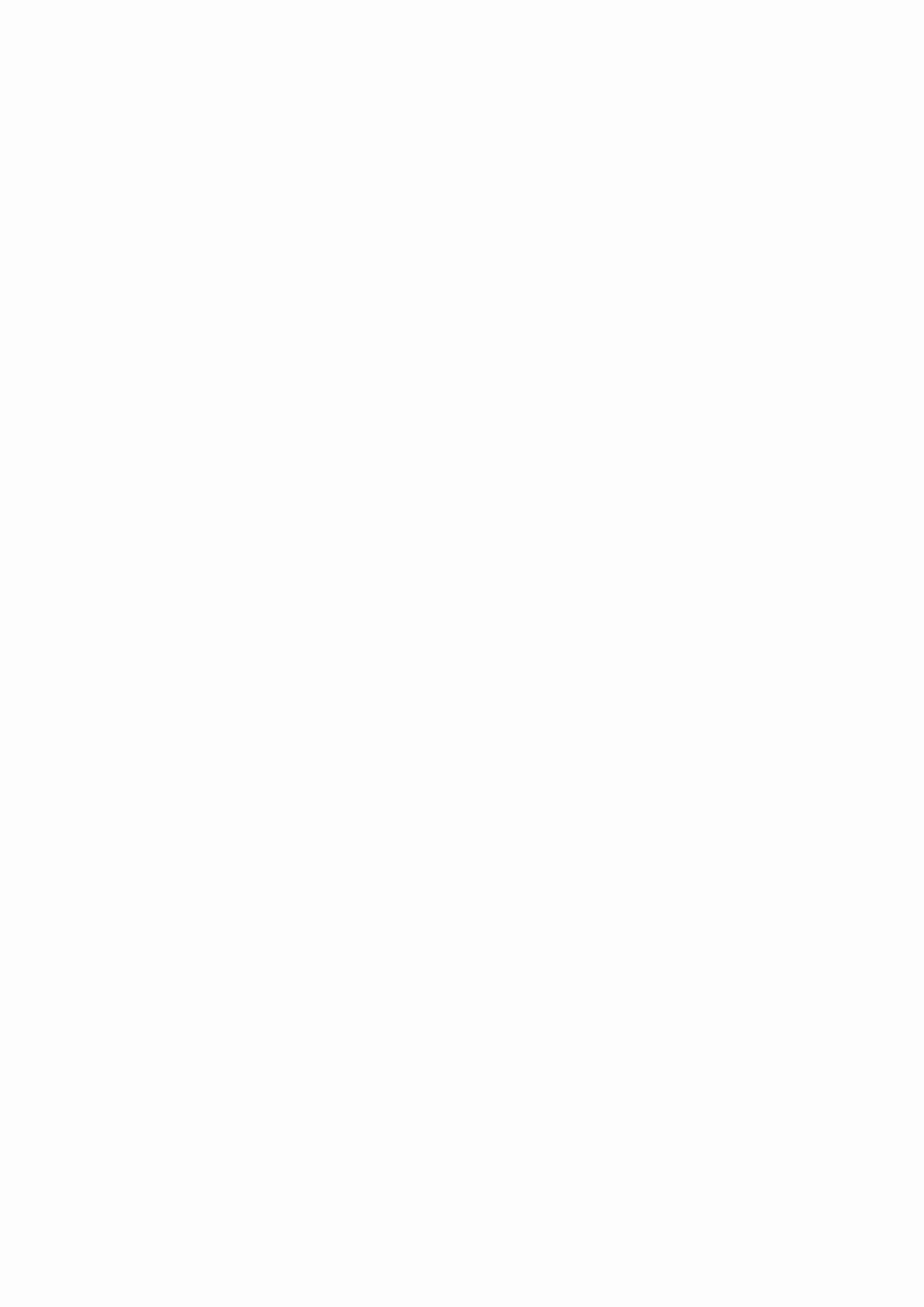 PeriodForecastLowerUpper2016359.868254.966464.7702017365.390258.749472.0312018370.912262.560479.2632019376.434266.398486.4692020381.956270.261493.6502021387.478274.149500.807No.Komponen	Biaya TransaksiTotal BiayaMitra%Total Biaya Non Mitra%1Biaya KomisiBiaya KomisiBiaya KomisiBiaya KomisiBiaya Komisia.	Biaya	bungaBank5.0000.05b. Iuran Gudang1000.00100c.	MengurusKredit100.0001200d.   Mengurus	JualBeli1000.0001200.00018.2Sub Total105.50012,5200.00018.22a.	Materai10.0000.01210.0000.09b. Fotocopy10.0000.01200.00c.	Sewa inap500.00500.00Sub total20.0502,410.0000.093.a.	Rapatkelembagaan10.0000,01200b. sosialisasi5.0000,0600c.	Pulsa100.00012200.00018.2d. BBM100.00012200.00018.2Sub total215.00025,7400.00036,34.a.	Transportasi500.00059,4500.00045,2b. Komposit Kopi1500.00300Sub total500.15059,4500.00045,4TOTAL840.400100,001.110.000100,00NoDimensiGambaran RingkasKeterangan1Pemetaan MasalahSudah terpetakannya permasalahan yang dihadapi petani kopi di Desa Puralaksana dengan adanya potensi yang dimiliki akan memberikan peluang dalam meningkatkan pendapatan petani kopi di Desa Puralaksana.Sudah terlaksana2PelatihanSudah dilakukannya pelatihan dalam bentuk penyuluhan yang diikuti oleh petani kopi Desa  Puralaksana dengan terwujudnya hubungan kemitraan dengan PT. Nestle.Sudah terlaksana3Evaluasi	atau PerbaikanSudah mengetahui faktor masalah yaitu cuaca dan keuangan yang dihadapi petani dan ditemukan solusi dengan membuat kalender siklus cuaca dan pelatihan pengelolaan keuangan oleh petani kopi di Desa PuralaksanaSudah terlaksana